Name of Journal: World Journal of CardiologyManuscript NO: 91328Manuscript Type: MINIREVIEWSAspirin interruption before neurosurgical interventions: A controversial problemKulikov A et al. Aspirin and neurosurgeryAlexander Kulikov, Anton Konovalov, Pier Paolo Pugnaloni, Federico BilottaAlexander Kulikov, Department of Anesthesiology, Burdenko National Medical Research Center of Neurosurgery, Moscow 125047, RussiaAnton Konovalov, Department of Vascular Neurosurgery, Burdenko National Medical Research Center of Neurosurgery, Moscow 125047, RussiaPier Paolo Pugnaloni, Federico Bilotta, Department of Anesthesiology, Critical Care and Pain Medicine, University of Rome “Sapienza”, Rome 00161, ItalyAuthor contributions: Kulikov A, Bilotta F designed the research; Kulikov A, Konovalov A, Pugnaloni PP performed the research; Kulikov A, Konovalov A, Bilotta F analyzed the data and wrote the paper.Corresponding author: Federico Bilotta, MD, PhD, Professor, Department of Anesthesiology, Critical Care and Pain Medicine, University of Rome “Sapienza”, Policlinico Umberto I, Viale del Policlinico 37, Rome 00161, Italy. bilotta@tiscali.itReceived: December 27, 2023Revised: January 26, 2024Accepted: February 29, 2024Published online: AbstractAspirin is widely used for primary or secondary prevention of ischemic events. At the same time, chronic aspirin consumption can affect blood clot formation during surgical intervention and increase intraoperative blood loss. This is especially important for high-risk surgery, including neurosurgery. Current European Society of Cardiology guidelines recommend aspirin interruption for at least 7 d before neurosurgical intervention, but this suggestion is not supported by clinical evidence. This narrative review presents evidence that challenges the necessity for aspirin interruption in neurosurgical patients, describes options for aspirin effect monitoring and the clinical implication of these methods, and summarizes current clinical data on bleeding risk associated with chronic aspirin therapy in neurosurgical patients, including brain tumor surgery, cerebrovascular procedures, and spinal surgery.Key Words: Aspirin; Neurosurgery; Postoperative complications; Bleeding risk; Brain tumor surgery; Cerebrovascular surgery; Spinal surgeryKulikov A, Konovalov A, Pugnaloni PP, Bilotta F. Aspirin interruption before neurosurgical interventions: A controversial problem. World J Cardiol 2024; In pressCore Tip: A decision on continuing or interrupting aspirin use before neurosurgical intervention should be made based on a discussion of specialists involved in perioperative management (neurosurgeon, anesthesiologist, cardiologist, etc), taking into account estimated blood loss; risk of complications associated with increased bleeding time; risk of postoperative ischemic complication associated with aspirin interruption; and risk of surgery postponement.INTRODUCTIONAspirin (acetylsalicylic acid, ASA) is a well-known inhibitor of platelet aggregation and due to this effect it is widely used for primary or secondary prevention of ischemic events[1]. At the same time, chronic aspirin consumption can affect blood clot formation during surgical intervention and increase intraoperative blood loss[2]. This is especially important for high-risk surgery, including neurosurgery, where even mild hemostatic disorders can provoke severe postoperative complications, such as acute intracranial hemorrhage[3]. Historically, the indication to interrupt aspirin therapy before neurosurgical procedures is based not on the clinical evidence, but on an expert’s consensus[4]. Over the years, this suggestion has consistently repeated in various guidelines, including 2022 European Society of Cardiology (ESC) guidelines, which state that “in patients with high peri-operative bleeding risk (e.g., undergoing spinal surgery or certain neurosurgical operations) aspirin should be discontinued for at least 7 d”[5]. However, clinical data, accumulated from observational studies in patients undergone spinal and intracranial surgery, do not prove a possible additional risk of postoperative hemorrhage associated with preoperative chronic aspirin therapy. Instead, there is a trend towards a beneficial effect of aspirin continuation concerning postoperative thromboembolic events[6,7].This narrative review summarizes evidence that challenges the necessity for aspirin interruption in neurosurgical patients, describes options for aspirin effect monitoring and the clinical implication of these methods, and summarizes current clinical data on bleeding risk associated with chronic aspirin therapy in neurosurgical patients, including brain tumor surgery, cerebrovascular procedures, and spinal surgery.Antiplatelet effect of aspirinThe antiplatelet effect of aspirin is mediated by inhibiting cyclooxygenase (COX) activity inside platelets followed by suppression of thromboxane A2 (TXA2) synthesis[8]. TXA2 plays an important role in the amplification of platelet aggregation, and aspirin effectively depresses this mechanism of platelet activation[9].Among the clinically important aspects of the antiplatelet effect of aspirin are the increased effectiveness of low doses (75-325 mg/d), due to the absence of concomitant inhibition of prostacyclin in endothelial cells, and irreversible COX inhibition, in contrast to other nonsteroidal anti-inflammatory drugs (NSAIDs). Ibuprofen, ketorolac, etc compete reversibly with the arachidonic acid substrate at the active site of COX, and therefore the duration of their antiplatelet effect corresponds to elimination time. The antiplatelet effect of aspirin lasts for several days after a single administration due to irreversible acetylation of platelet COX[10]. Only newly synthesized platelets, which are renewed approximately by 10% every day, can restore the ability to generate TXA2 after a single aspirin uptake.However, aspirin is recognized as a rather weak antiplatelet agent because it produces only partial platelet inhibition, and other non-TXA2–dependent activators of platelet aggregation [e.g., thrombin, ADP (adenosine diphosphate), and collagen] can bypass the aspirin-dependent mechanism and result in effective coagulation[8]. Moreover, up to 25% of patients can be resistant to conventional aspirin therapy[11]. Aspirin antiplatelet effect assessmentThe immediate clinical effect of aspirin uptake on primary hemostasis results in increased bleeding time[12]. Due to significant difficulties in standardizing this type of test, significant efforts in recent decades have been put into developing alternative and reliable measures of the antiplatelet effect of aspirin. Among the tested methods were light transmission aggregometry, serum thromboxane B2 concentration, impedance aggregometry, thromboelastography platelet mapping system, VerifyNow® assay (Werfen, Barcelona, Spain), platelet function analyzer–100 (Siemens Healthineers, Erlangen, Germany), etc. Each of these proposed methods demonstrated significant variability in the assessment of aspirin effect and poor correlation to each other[13,14]. Even more importantly, there is still no reliable clinical evidence of predictive value of any of these tests and correlation with clinically significant outcomes[15]. From a practical point of view, it seems important that non-specific viscoelastic tests (thromboelastography, rotational thromboelastometry), which were designed for integral assessment of blood clot formation, cannot demonstrate aspirin-associated hypocoagulation. At the same time, this phenomenon can be interpreted as the principal possibility of dense clot formation in the presence of aspirin[16].Impact of aspirin on bleeding risk in non-neurosurgical patientsClinical evidence on aspirin continuation or discontinuation in general surgery is minimal. The largest seminal RCT (POISE-2), which included more than 10000 patients, revealed a higher frequency of major bleeding in the aspirin cohort with a hazard ratio 1.23 (95% CI 1.01 to 1.49; P = 0.04)[2]. However, the design and conclusions of this trial were criticized due to the potential interaction of aspirin with perioperative anticoagulants and NSAIDs[17]. As a result, current guidelines on perioperative bleeding suggest that “aspirin should not be withdrawn peri-operatively unless the risk of bleeding exceeds the thrombotic risk from withholding the drug”[18]. But, as mentioned above, neurosurgical patients should be treated in a special way. Data on bleeding risk in different sub-cohorts of neurosurgical patients is presented below and summarized in Table 1. Risk of bleeding in brain tumor surgeryOne of the initial concerns on the safety of perioperative aspirin consumption in brain tumor surgery was presented in a small case series[19]. This study was based on two cases where postoperative hematomas were seemingly caused by a platelet defect due to aspirin use. This defect, not detectable by standard bleeding and clotting tests, could arise from both massive and small doses of aspirin. Highlighting the serious implications for neurosurgery, the study pointed out that such a defect can be effectively treated with platelet transfusions. Data from a more recent retrospective study examining 1291 patients who underwent elective intracranial tumor surgery is much more reasonable[20]. The patients were divided based on their aspirin usage into three groups: no aspirin, stopped aspirin, and continued aspirin. The stopped-aspirin group included 104 patients (108 operations), and the continued-aspirin group had 119 patients (126 operations). The study highlighted that operative blood loss and complication rates were not significantly different between the groups, suggesting that perioperative aspirin use does not elevate hemorrhagic risk. A similar conclusion was reached in a prospective cohort study, focused on the perioperative management of antithrombotics (AT) in elective intracranial procedures[21]. This analysis involved 312 patients divided into three groups: 83 patients (27%) continued AT, 106 (34%) did not use AT, and 123 (39%) were historical AT users. The study's approach was to continue aspirin for extraaxial or shunt surgeries and stop aspirin 2 d before intervention for intraaxial pathologies. Notably, the total perioperative discontinuation time in the AT group was markedly shorter (median of 4 d) compared to the historical AT group (16 d). Hemorrhagic complications occurred in 4% of the AT group, 6% in the control group, and 7% in the historical AT group, indicating no significant increase in hemorrhagic risk with this protocol. The risk of postoperative bleeding in patients undergoing endoscopic endonasal surgery for pituitary adenomas with short-term discontinuation of low-dose aspirin was the focus of another retrospective study[22]. It included 304 patients, and 45 of them (14.8%) had short-term perioperative aspirin discontinuation. This study found no increased rate of postoperative bleeding in patients who discontinued aspirin for a short period. The risk of postoperative hematoma formation in patients undergoing stereotactic brain biopsies is a critical concern in clinical practice because in these clinical settings, there is no direct visual control of potential vascular injury. Unfortunately, we did not succeed in finding any clinical evidence of additional risk of such complications in patients on chronic aspirin therapy.Risk of bleeding in cerebrovascular surgeryRisk of hemorrhagic complication in 158 patients who underwent revascularization surgery for moyamoya disease or cerebrovascular atherosclerotic disease was assessed in a retrospective observational study[23]. The study had a low complication rate with a high patency rate of 97%, and no mortality. Early morbidity was 10.7%, and ischemia was seen in 6.9% of patients. It was found that neither the type of treated pathology nor the surgical technique significantly influenced outcomes. Notably, antiplatelet therapy did not increase the risk of hemorrhage, but improved outcomes. Patients who underwent craniotomy for unruptured intracranial aneurysm were included in another retrospective study[24]. Data on 401 cases were analyzed. Patients were divided into two groups: those who received perioperative antithrombotic treatment (45 patients) and those who did not (356 patients). The study found no significant difference in mortality, morbidity, or symptomatic brain infarction between the groups. However, intracranial hemorrhage was more frequent in the antithrombotic group. Posterior aneurysm location and surgical procedure were associated with severe morbidity, and intracranial hemorrhage was associated with antithrombotic treatment. A more recent retrospective study did not find additional bleeding risk in patients on continued aspirin treatment undergoing cerebral aneurysm surgery[25]. 200 consecutive clipping procedures were analyzed and found that postoperative hemorrhage occurred in 3.1% of patients with aspirin and 3.0% of patients without aspirin. The difference was not statistically significant. However, cardiopulmonary complications were more frequent in the aspirin group. The study suggests that aspirin use may be relatively safe in patients with increased cardiovascular risk and emergency cerebrovascular surgery. Patients undergoing craniotomy for the treatment of neurovascular lesions with short (≤ 5 d) aspirin discontinuation time did not appear to have increased rates of postoperative bleeding in another retrospective study, which included 215 cases[26].Risk of bleeding in spinal surgeryA relatively large amount of clinical evidence has accumulated to date regarding the safety of continued aspirin use in spinal neurosurgery. For instance, in a retrospective cohort study, which included 88 patients, the safety of continuing low-dose aspirin during microendoscopic laminectomy was investigated[27]. The patients were categorized into three groups based on their anticoagulation therapy status. There was no statistically significant difference between the three groups in operation time. The study concluded that continuing aspirin in these clinical settings did not affect perioperative complications or clinical outcomes. Another prospective multi-center observational cohort study focused on risk factors affecting blood loss during elective anterior lumbar surgery. Based on an analysis of 364 patients, the continuation of low-dose aspirin was not associated with increased blood loss[28].Previous studies were systematized in a couple of reviews[29,30]. They assessed the impact of aspirin on bleeding and cardiovascular events in the perioperative period and concluded that continuation of aspirin does not increase the risk of blood loss, operative time, or postoperative blood transfusion during spinal surgery. However, both reviews acknowledged the need for more research to understand the relationship between aspirin use and cardiovascular risks, emphasizing the importance of considering individual patient risks when managing aspirin therapy in spinal surgeries. Balancing the riskPresented clinical data reflects the paucity of reliable evidence on clinical decision-making for continuing or interrupting aspirin uptake in the perioperative period in patients scheduled for elective neurosurgical procedures. Potential disturbance in intraoperative blood clot formation stimulates a defensive approach, but the impact on the outcome of aspirin uptake in these specific clinical settings remains uncertain. Inconsistency in clinical data provokes variability in clinical practice[31,32]. Moreover, even guidelines on this issue do not coincide with each other. For instance, European Society of Anaesthesiology and Intensive Care guidelines on perioperative bleeding management suggest that “intracranial surgery can be safely performed in the presence of low-dose aspirin”, but in cases where aspirin withdrawal before surgery is considered, time from last drug intake to the intervention of 3 d. However, for invasive procedures at high risk of bleeding, a longer interruption (5 d) could be considered[18]. This period is much shorter in comparison with the vague statement of at least 7 d of discontinuation in ESC guidelines[1]. Of course, the decision on continuing or interrupting aspirin in particular cases should be made based on the discussion of specialists involved in perioperative management (neurosurgeon, anesthesiologist, cardiologist, etc), but a framework for such decision-making is not strictly defined. One of the potential approaches is presented in Figure 1. It can contain estimated blood loss risk of complications associated with increased bleeding time, risk of postoperative ischemic complication associated with aspirin interruption, and risk of surgery postponement. Individual bleeding risk assessment should also include non-specific factors, such as preoperative anemia, renal dysfunction, chronic liver disease, metabolic disorders etc[18]. Such abnormalities should be corrected, if possible, before proceeding to surgery.It should be taken into account that high estimated blood loss can be aggravated by the antiplatelet effect of aspirin. This is particularly important in cases where surgical manipulation would be performed inside the tissues with the abnormal structure of the vascular wall, i.e. neoplasms. This risk is presumably lower for cerebrovascular and spinal surgery. On the other hand, the risk of thrombotic complication can outweigh the bleeding risk in patients with high cardiac risk (history of myocardial infarction, coronary stenting, unstable angina etc, which are among the most common indications for chronic aspirin consumption). In such cases, aspirin continuation can provide a better outcome. Furthermore, in neurosurgical practice, it is frequently necessary to treat patients who can have serious consequences due to the delay in surgical intervention (e.g., intracranial bleeding of a brain lesion, progressive neurologic deficit due to mass effect, occurrence of seizures in patients with intracranial mass, etc). Risk-benefit balance of aspirin interruption in such cases remains uncertain, but ESC recommendation for aspirin discontinuation might cause the underestimation of risks and harm of surgery delay. CONCLUSIONAspirin interruption before neurosurgical interventions remains a controversial clinical issue. Neurosurgical patients are very heterogeneous and might present different risks of perioperative bleeding. But the current form of recommendation of aspirin discontinuation makes all clinical situations equal and motivates physicians to make the same clinical decisions in any case. Future studies should be designed for rational and evidence-based clinical decision-making.REFERENCES1 Visseren FLJ, Mach F, Smulders YM, Carballo D, Koskinas KC, Bäck M, Benetos A, Biffi A, Boavida JM, Capodanno D, Cosyns B, Crawford C, Davos CH, Desormais I, Di Angelantonio E, Franco OH, Halvorsen S, Hobbs FDR, Hollander M, Jankowska EA, Michal M, Sacco S, Sattar N, Tokgozoglu L, Tonstad S, Tsioufis KP, van Dis I, van Gelder IC, Wanner C, Williams B; ESC National Cardiac Societies; ESC Scientific Document Group. 2021 ESC Guidelines on cardiovascular disease prevention in clinical practice. Eur Heart J 2021; 42: 3227-3337 [PMID: 34458905 DOI: 10.1093/eurheartj/ehab484]2 Devereaux PJ, Mrkobrada M, Sessler DI, Leslie K, Alonso-Coello P, Kurz A, Villar JC, Sigamani A, Biccard BM, Meyhoff CS, Parlow JL, Guyatt G, Robinson A, Garg AX, Rodseth RN, Botto F, Lurati Buse G, Xavier D, Chan MT, Tiboni M, Cook D, Kumar PA, Forget P, Malaga G, Fleischmann E, Amir M, Eikelboom J, Mizera R, Torres D, Wang CY, VanHelder T, Paniagua P, Berwanger O, Srinathan S, Graham M, Pasin L, Le Manach Y, Gao P, Pogue J, Whitlock R, Lamy A, Kearon C, Baigent C, Chow C, Pettit S, Chrolavicius S, Yusuf S; POISE-2 Investigators. Aspirin in patients undergoing noncardiac surgery. N Engl J Med 2014; 370: 1494-1503 [PMID: 24679062 DOI: 10.1056/NEJMoa1401105]3 Lassen B, Helseth E, Rønning P, Scheie D, Johannesen TB, Mæhlen J, Langmoen IA, Meling TR. Surgical mortality at 30 days and complications leading to recraniotomy in 2630 consecutive craniotomies for intracranial tumors. Neurosurgery 2011; 68: 1259-68; discussion 1268-9 [PMID: 21273920 DOI: 10.1227/NEU.0b013e31820c0441]4 James DN, Fernandes JR, Calder I, Smith M. Low-dose aspirin and intracranial surgery. A survey of the opinions of consultant neuroanaesthetists in the UK. Anaesthesia 1997; 52: 169-172 [PMID: 9059104 DOI: 10.1111/j.1365-2044.1997.67-az0056.x]5 Mehilli J, Halvorsen S. The '10 commandments' for the 2022 European Society of Cardiology guidelines on cardiovascular assessment and management of patients undergoing non-cardiac surgery. Eur Heart J 2023; 44: 336-337 [PMID: 36527277 DOI: 10.1093/eurheartj/ehac703]6 Goes R, Muskens IS, Smith TR, Mekary RA, Broekman MLD, Moojen WA. Risk of aspirin continuation in spinal surgery: a systematic review and meta-analysis. Spine J 2017; 17: 1939-1946 [PMID: 28823937 DOI: 10.1016/j.spinee.2017.08.238]7 Rychen J, Saemann A, Fingerlin T, Guzman R, Mariani L, Greuter L, Soleman J. Risks and benefits of continuation and discontinuation of aspirin in elective craniotomies: a systematic review and pooled-analysis. Acta Neurochir (Wien) 2023; 165: 39-47 [PMID: 36376767 DOI: 10.1007/s00701-022-05416-2]8 Awtry EH, Loscalzo J. Aspirin. Circulation 2000; 101: 1206-1218 [PMID: 10715270 DOI: 10.1161/01.cir.101.10.1206]9 FitzGerald GA. Mechanisms of platelet activation: thromboxane A2 as an amplifying signal for other agonists. Am J Cardiol 1991; 68: 11B-15B [PMID: 1892057 DOI: 10.1016/0002-9149(91)90379-y]10 Schafer AI. Effects of nonsteroidal antiinflammatory drugs on platelet function and systemic hemostasis. J Clin Pharmacol 1995; 35: 209-219 [PMID: 7608308 DOI: 10.1002/j.1552-4604.1995.tb04050.x]11 Helgason CM, Bolin KM, Hoff JA, Winkler SR, Mangat A, Tortorice KL, Brace LD. Development of aspirin resistance in persons with previous ischemic stroke. Stroke 1994; 25: 2331-2336 [PMID: 7974569 DOI: 10.1161/01.str.25.12.2331]12 Amrein PC, Ellman L, Harris WH. Aspirin-induced prolongation of bleeding time and perioperative blood loss. JAMA 1981; 245: 1825-1828 [PMID: 7014935 DOI: 10.1001/jama.245.18.1825]13 Cattaneo M. Laboratory detection of 'aspirin resistance': what test should we use (if any)? Eur Heart J 2007; 28: 1673-1675 [PMID: 17586540 DOI: 10.1093/eurheartj/ehm232]14 Aradi D, Storey RF, Komócsi A, Trenk D, Gulba D, Kiss RG, Husted S, Bonello L, Sibbing D, Collet JP, Huber K; Working Group on Thrombosis of the European Society of Cardiology. Expert position paper on the role of platelet function testing in patients undergoing percutaneous coronary intervention. Eur Heart J 2014; 35: 209-215 [PMID: 24067509 DOI: 10.1093/eurheartj/eht375]15 Karger R, Reuter K, Rohlfs J, Nimsky C, Sure U, Kretschmer V. The Platelet Function Analyzer (PFA-100) as a Screening Tool in Neurosurgery. ISRN Hematol 2012; 2012: 839242 [PMID: 22928115 DOI: 10.5402/2012/839242]16 Orlikowski CE, Payne AJ, Moodley J, Rocke DA. Thrombelastography after aspirin ingestion in pregnant and non-pregnant subjects. Br J Anaesth 1992; 69: 159-161 [PMID: 1389819 DOI: 10.1093/bja/69.2.159]17 Filipescu DC, Stefan MG, Valeanu L, Popescu WM. Perioperative management of antiplatelet therapy in noncardiac surgery. Curr Opin Anaesthesiol 2020; 33: 454-462 [PMID: 32371645 DOI: 10.1097/ACO.0000000000000875]18 Kietaibl S, Ahmed A, Afshari A, Albaladejo P, Aldecoa C, Barauskas G, De Robertis E, Faraoni D, Filipescu DC, Fries D, Godier A, Haas T, Jacob M, Lancé MD, Llau JV, Meier J, Molnar Z, Mora L, Rahe-Meyer N, Samama CM, Scarlatescu E, Schlimp C, Wikkelsø AJ, Zacharowski K. Management of severe peri-operative bleeding: Guidelines from the European Society of Anaesthesiology and Intensive Care: Second update 2022. Eur J Anaesthesiol 2023; 40: 226-304 [PMID: 36855941 DOI: 10.1097/EJA.0000000000001803]19 Merriman E, Bell W, Long DM. Surgical postoperative bleeding associated with aspirin ingestion. Report of two cases. J Neurosurg 1979; 50: 682-684 [PMID: 430164 DOI: 10.3171/jns.1979.50.5.0682]20 Hanalioglu S, Sahin B, Sahin OS, Kozan A, Ucer M, Cikla U, Goodman SL, Baskaya MK. Effect of perioperative aspirin use on hemorrhagic complications in elective craniotomy for brain tumors: results of a single-center, retrospective cohort study. J Neurosurg 2019; 132: 1529-1538 [PMID: 30952120 DOI: 10.3171/2018.12.JNS182483]21 Rychen J, Weiger VF, Halbeisen FS, Ebel F, Ullmann M, Mariani L, Guzman R, Soleman J. Perioperative continuation or ultra-early resumption of antithrombotics in elective neurosurgical cranial procedures. Neurosurg Focus 2023; 55: E6 [PMID: 37778052 DOI: 10.3171/2023.7.FOCUS23357]22 Enciu A, Loeschner D, Alhallak M, Kellner G, Meyer A, Lauten A, Steinbrecher A, Gerlach R. Management and risk of postoperative bleeding in patients with low-dose antiplatelet aspirin medication during endoscopic endonasal surgery for pituitary adenomas. Acta Neurochir (Wien) 2023; 165: 2995-3001 [PMID: 37668789 DOI: 10.1007/s00701-023-05766-5]23 Schubert GA, Biermann P, Weiss C, Seiz M, Vajkoczy P, Schmiedek P, Thomé C. Risk profile in extracranial/intracranial bypass surgery--the role of antiplatelet agents, disease pathology, and surgical technique in 168 direct revascularization procedures. World Neurosurg 2014; 82: 672-677 [PMID: 23838364 DOI: 10.1016/j.wneu.2013.06.010]24 Nakamizo A, Michiwaki Y, Kawano Y, Amano T, Matsuo S, Fujioka Y, Tsumoto T, Yasaka M, Okada Y. Impact of antithrombotic treatment on clinical outcomes after craniotomy for unruptured intracranial aneurysm. Clin Neurol Neurosurg 2017; 161: 93-97 [PMID: 28865323 DOI: 10.1016/j.clineuro.2017.08.016]25 Rashidi A, Lilla N, Skalej M, Sandalcioglu IE, Luchtmann M. Impact of acetylsalicylic acid in patients undergoing cerebral aneurysm surgery - should the neurosurgeon really worry about it? Neurosurg Rev 2021; 44: 2889-2898 [PMID: 33495921 DOI: 10.1007/s10143-021-01476-7]26 Ebel F, Ullmann M, Guzman R, Soleman J. Does the discontinuation time of antiplatelet or anticoagulation treatment affect hemorrhagic complications in patients undergoing craniotomy for neurovascular lesions? Br J Neurosurg 2021; 35: 619-624 [PMID: 34030525 DOI: 10.1080/02688697.2021.1929835]27 Tarukado K, Ono T, Doi T, Harimaya K, Nakashima Y. Safety and Clinical Results of Continuous Low-Dose Aspirin in Microendoscopic Laminectomy. Spine Surg Relat Res 2023; 7: 350-355 [PMID: 37636142 DOI: 10.22603/ssrr.2022-0224]28 Claydon MH, Biddau DT, Laggoune JP, Malham GM. Who bleeds during elective anterior lumbar surgery? N Am Spine Soc J 2022; 12: 100180 [PMID: 36568642 DOI: 10.1016/j.xnsj.2022.100180]29 Zhang C, Wang G, Liu X, Li Y, Sun J. Safety of continuing aspirin therapy during spinal surgery: A systematic review and meta-analysis. Medicine (Baltimore) 2017; 96: e8603 [PMID: 29145278 DOI: 10.1097/MD.0000000000008603]30 Cheng A, Poon MTC, Demetriades AK. Aspirin therapy discontinuation and intraoperative blood loss in spinal surgery: a systematic review. Neurosurg Rev 2018; 41: 1029-1036 [PMID: 29362950 DOI: 10.1007/s10143-018-0945-1]31 Korinth MC. Low-dose aspirin before intracranial surgery--results of a survey among neurosurgeons in Germany. Acta Neurochir (Wien) 2006; 148: 1189-96; discussion 1196 [PMID: 16969624 DOI: 10.1007/s00701-006-0868-4]32 Fiaschi P, Iaccarino C, Stefini R, Prior E, Prior A, Zona G. Clinical practice for antiplatelet and anticoagulant therapy in neurosurgery: data from an Italian survey and summary of current recommendations - part I, antiplatelet therapy. Neurosurg Rev 2021; 44: 485-493 [PMID: 31953783 DOI: 10.1007/s10143-019-01229-7]FootnotesConflict-of-interest statement: The authors declare having no conflicts of interest.Open-Access: This article is an open-access article that was selected by an in-house editor and fully peer-reviewed by external reviewers. It is distributed in accordance with the Creative Commons Attribution Non-Commercial (CC BY-NC 4.0) license, which permits others to distribute, remix, adapt, build upon this work non-commercially, and license their derivative works on different terms, provided the original work is properly cited and the use is non-commercial. See: https://creativecommons.org/Licenses/by-nc/4.0/Provenance and peer review: Invited article; Externally peer reviewed.Peer-review model: Single blindPeer-review started: December 27, 2023First decision: January 17, 2024Article in press: Specialty type: Health care sciences & servicesCountry/Territory of origin: ItalyPeer-review report’s scientific quality classificationGrade A (Excellent): 0Grade B (Very good): 0Grade C (Good): C, CGrade D (Fair): 0Grade E (Poor): 0P-Reviewer: Teragawa H, Japan S-Editor: Gong ZM L-Editor: Filipodia P-Editor: Figure Legends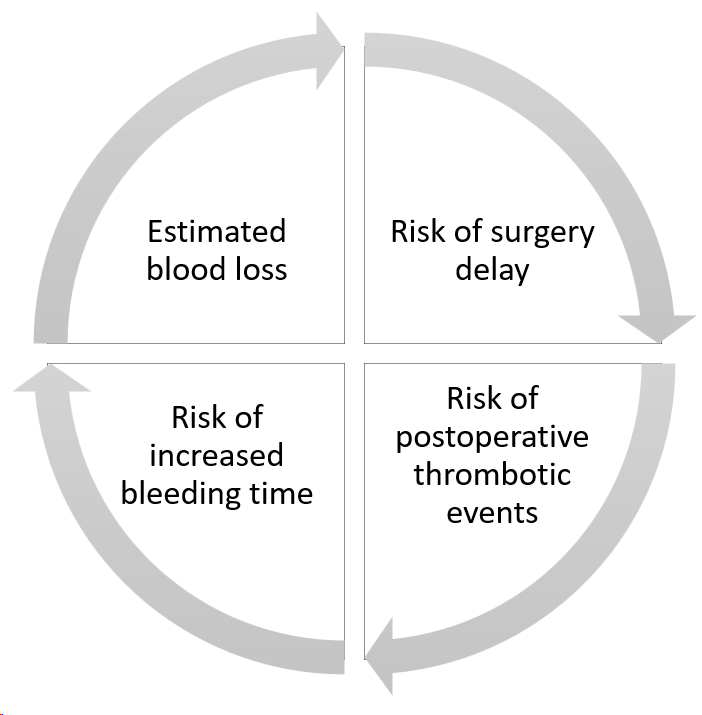 Figure 1 Framework for decision making on aspirin interruption before neurosurgical procedures.Table 1 Characteristics of included studies on aspirin consumption before neurosurgical interventionsASA: Aspirin.Ref.No. of patientsReported schemesKey messageBrain tumor surgeryBrain tumor surgeryBrain tumor surgeryBrain tumor surgeryMerriman et al[19], 197924-20 tablets of aspirin 325 mg/dComplications could be associated with preoperative aspirin consumptionCase report24-20 tablets of aspirin 325 mg/dComplications could be associated with preoperative aspirin consumptionHanalioglu et al[20], 201912913 groups:ASA was not associated with increased bleeding riskHanalioglu et al[20], 20191291No ASA (1068 patients)ASA was not associated with increased bleeding riskHanalioglu et al[20], 20191291Stopped ASA (at least 7 d before surgery – 104 patients)ASA was not associated with increased bleeding riskRetrospective single-center, cohort study1291Stopped ASA (at least 7 d before surgery – 104 patients)ASA was not associated with increased bleeding riskRetrospective single-center, cohort study1291Continued ASA (119 patients)ASA was not associated with increased bleeding riskRychen et al[21], 2023312ASA was continued perioperatively for extraaxial surgery, and discontinued 2 d before intraaxial surgery (83 patients). No ASA in prospective control (106 patients) and long-term ASA discontinuation in retrospective control group (123 patients)Presented protocol of perioperative antithrombotics management was not associated with an increased hemorrhagic riskProspective cohort study with retrospective control312ASA was continued perioperatively for extraaxial surgery, and discontinued 2 d before intraaxial surgery (83 patients). No ASA in prospective control (106 patients) and long-term ASA discontinuation in retrospective control group (123 patients)Presented protocol of perioperative antithrombotics management was not associated with an increased hemorrhagic riskEnciu et al[22], 20233042 groups:Short-term (even < 2 d) discontinuation of low-dose aspirin was not associated with increased bleeding riskRetrospective single-center, cohort study304Short-term ASA discontinuation (lower than 7 d) (45 patients)Short-term (even < 2 d) discontinuation of low-dose aspirin was not associated with increased bleeding riskRetrospective single-center, cohort study304Standard-term ASA discontinuation (259 patients)Short-term (even < 2 d) discontinuation of low-dose aspirin was not associated with increased bleeding riskRychen et al[7], 2023646 (7 studies)ASA was continued perioperatively in 61.8% and discontinued in 38.2% of the casesPerioperative ASA continuation in elective craniotomies was not associated with an increased hemorrhagic riskSystematic review646 (7 studies)ASA was continued perioperatively in 61.8% and discontinued in 38.2% of the casesPerioperative ASA continuation in elective craniotomies was not associated with an increased hemorrhagic riskCerebrovascular surgeryCerebrovascular surgeryCerebrovascular surgeryCerebrovascular surgerySchubert et al[23], 2014158 ASA was prescribed in 138 patients pre- or intraoperativelyAntiplatelet therapy did not increase the risk of hemorrhage, but improved outcomes after revascularization proceduresRetrospective single-center, cohort study158 ASA was prescribed in 138 patients pre- or intraoperativelyAntiplatelet therapy did not increase the risk of hemorrhage, but improved outcomes after revascularization proceduresNakamizo et al[24], 20174012 groups:Intracranial hemorrhage after aneurism clipping was more frequent in the antithrombotics groupNakamizo et al[24], 2017401Continued antithrombotics, including ASA (45 patients)Intracranial hemorrhage after aneurism clipping was more frequent in the antithrombotics groupRetrospective single-center, cohort study401Continued antithrombotics, including ASA (45 patients)Intracranial hemorrhage after aneurism clipping was more frequent in the antithrombotics groupRetrospective single-center, cohort study401No antithrombotics (259 patients)Intracranial hemorrhage after aneurism clipping was more frequent in the antithrombotics groupRashidi et al[25], 20212002 groups:Continued ASA use was not associated with an increased risk of a postoperative hemorrhageRetrospective single-center, cohort study200Continued ASA or short-term ASA discontinuation (lower than 7 d) (32 patients)Continued ASA use was not associated with an increased risk of a postoperative hemorrhageRetrospective single-center, cohort study200No ASA (168 patients)Continued ASA use was not associated with an increased risk of a postoperative hemorrhageEbel et al[26], 20212152 groups:Short (≤ 5 d) aspirin discontinuation time did not appear to have increased rates of postoperative bleedingEbel et al[26], 2021215Patients were treated with antithrombotics (50 patients)Short (≤ 5 d) aspirin discontinuation time did not appear to have increased rates of postoperative bleedingRetrospective single-center, cohort study215Patients were treated with antithrombotics (50 patients)Short (≤ 5 d) aspirin discontinuation time did not appear to have increased rates of postoperative bleedingRetrospective single-center, cohort study215No antithrombotics (165 patients)Short (≤ 5 d) aspirin discontinuation time did not appear to have increased rates of postoperative bleedingSpinal surgerySpinal surgerySpinal surgerySpinal surgeryGoes et al[6], 2017370 (3 studies)2 groups:There is no difference in perioperative complications between aspirin continuation and discontinuationGoes et al[6], 2017370 (3 studies)ASA-continuing group (170 patients)There is no difference in perioperative complications between aspirin continuation and discontinuationGoes et al[6], 2017370 (3 studies)ASA-discontinuing group (200 patients)There is no difference in perioperative complications between aspirin continuation and discontinuationMeta-analysis370 (3 studies)ASA-discontinuing group (200 patients)There is no difference in perioperative complications between aspirin continuation and discontinuationZhang et al[29], 2017414 (4 studies)2 groups:Continued aspirin administration do not have an increased risk for bleedingZhang et al[29], 2017414 (4 studies)ASA-continuing group Continued aspirin administration do not have an increased risk for bleedingMeta-analysis414 (4 studies)ASA-discontinuing group Continued aspirin administration do not have an increased risk for bleedingCheng et al[30], 20181173 (7 studies)3 groups:No difference in intraoperative blood loss, operation time, and postoperative complicationsCheng et al[30], 20181173 (7 studies)No ASA therapy (587 patients)No difference in intraoperative blood loss, operation time, and postoperative complicationsSystematic review1173 (7 studies)No ASA therapy (587 patients)No difference in intraoperative blood loss, operation time, and postoperative complicationsSystematic review1173 (7 studies)Stopped ASA (3-10 d before surgery – 416 patients)No difference in intraoperative blood loss, operation time, and postoperative complicationsSystematic review1173 (7 studies)Continued ASA (170 patientsNo difference in intraoperative blood loss, operation time, and postoperative complicationsClaydon et al[28], 20223642 groups:There was no association of low-dose ASA continuation with increased blood lossProspective, multi-center observational cohort study364ASA-continuing group (21 patients)There was no association of low-dose ASA continuation with increased blood lossProspective, multi-center observational cohort study364No ASA groupThere was no association of low-dose ASA continuation with increased blood lossTarukado et al[27], 2023883 groups:Continuing ASA did not affect perioperative complications or clinical outcomesRetrospective single-center, cohort study88No antithrombotics (65 patients)Continuing ASA did not affect perioperative complications or clinical outcomesRetrospective single-center, cohort study88Stopped ASA (9 patients)Continuing ASA did not affect perioperative complications or clinical outcomesRetrospective single-center, cohort study88Continued ASA (14 patients)Continuing ASA did not affect perioperative complications or clinical outcomes